Załącznik nr 4WYKAZ ROBÓT BUDOWLANYCHPrzystępując do postępowania w sprawie udzielenia zamówienia publicznego na zadanie p.n.:„Budowa sieci wodno-kanalizacyjnej w ulicy Dworcowej(dawna Marchlewskiego) w Nowym Miasteczku”przedstawiam wykaz zrealizowanych robót budowlanych:wykonano co najmniej 2 roboty związane z budową sieci kanalizacyjnej o łącznej długości co najmniej 500 m.Uwaga:	Należy załączyć dowody, określające, czy roboty zostały wykonane w sposób należyty oraz wskazujące, czy zostały wykonane zgodnie z zasadami sztuki budowlanej i prawidłowo ukończone.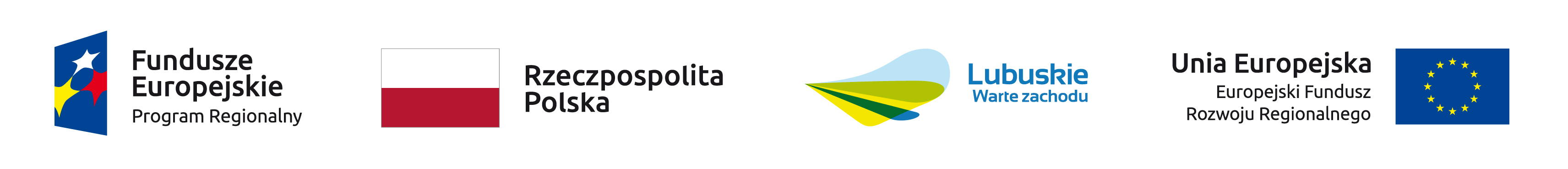 Czytelna nazwa i adres(pieczęć) wykonawcyl.pNazwa i opis zadania, lokalizacja (należy określić informacje istotne dla spełnienia warunku udziału w postępowaniu)Wartość robót w PLNTermin realizacji(dzień, miesiąc i rok rozpoczęcia oraz zakończenia)Nazwy i adreszamawiającego(nazwa, adres,nr telefonu)dataImię i nazwisko osób/osoby uprawnionej do reprezentowania wykonawcypodpis osób/osoby uprawnionej do reprezentowania wykonawcy